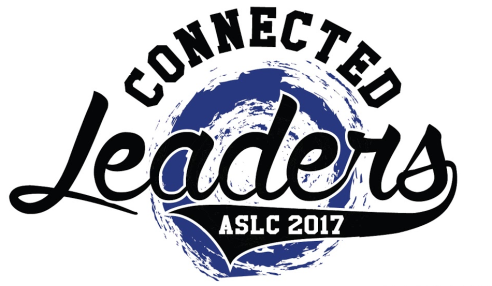 Host Family ApplicationFrom May 28-30th Lacombe Composite High School will welcome approximately 650 students from across Alberta for the Alberta Student Leadership Conference (ASLC 2016). Billet families are asked to provide a bed (two nights) and breakfast (two mornings) for student delegates from the evening of Sunday, May 28th (approximately 9:30pm) to the morning of Tuesday May 30th (8am).Contact Information:Host Family Contact Name _______________________________________________Address: ___________________________________________________Phone and Email: Home: ____________________	Work: ____________________________Cell: ____________________________ 	Email: __________________________Obligations of Host:I agree to the terms below  yes: _____ no: ______Welcome the student as a member of the family.Invite the student to participate in family activities.Provide clean, comfortable accommodations for the student.Provide furnished accommodation in a private, single room as defined in this contract unless otherwise agreed.Provide a house key and security access codes for the student, if necessary. Provide adequate & nutritious food as defined in this contract.Provide transportation for the student to and from the Conference on May 29th and to the Conference on the morning of May 30th.Provide the student with a copy of the house rules.Provide easy access to a washroom.Sign and discuss this contract with the student upon arrival.For more information see full documentHave you had a criminal record check done in the last school year?   __Yes___ NoIn accordance with Wolf Creek School Division No. 72 (WCSD) policy and administrative procedure all adults who will be transporting or spending time alone with students must submit a criminal record / vulnerable sector check dated within the 2016 – 2017 school year which is satisfactory to WCSD. Host Family Profile Accommodations:This section of the application helps us get a better understanding of your home so that we can do our best to make a match that suits both you and the delegates.  We can accommodate _______________ delegates   Pets in the Home: None: _____ Kind of pet present: ______________________ Host Family is Smoke free: yes: _____ no: ______Willing to prepare meals for individuals with special diets: yes: _____ no: _____ Please indicate if there is anything you would like the committee to consider when placing billets in your home.  References:Please provide the name and phone number of an non-family member who may be contacted as a reference. Name: __________________________________________________________Relationship: _______________________________________________________Phone Number Day:___________________	Evening: ______________________ Please return this form and your criminal record/vulnerable sector check to Lacombe Composite High School, or scan and email to connectedleaders@gmail.com 